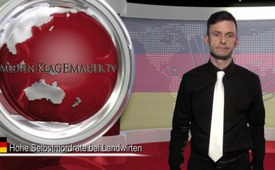 Hohe Selbstmordrate bei Landwirten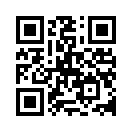 Laut Statistik des französischen Instituts für Gesundheitsüberwachung (InVS) vom Oktober 2013, begeht alle zwei Tage ein französischer Landwirt Selbstmord. Das sind mehr als beim Rest der Bevölkerung. Auch britische Bauern sind offenbar stärker betroffen als Menschen anderer Berufsgruppen. Man spricht von einer zwei- bis dreimal höheren Selbstmordgefahr.Laut Statistik des französischen Instituts für Gesundheitsüberwachung (InVS) vom Oktober 2013, begeht alle zwei Tage ein französischer Landwirt Selbstmord. Das sind mehr als beim Rest der Bevölkerung. Auch britische Bauern sind offenbar stärker betroffen als Menschen anderer Berufsgruppen. Man spricht von einer zwei- bis dreimal höheren Selbstmordgefahr. Als eine der Hauptursachen gilt der Preisverfall für landwirtschaftliche Produkte bei gleichzeitiger Preissteigerung für Konsumenten. Aber auch die zunehmend belastende Flut an Vorschriften spielt eine nicht unwesentliche Rolle. Die höchste Selbstmordrate weltweit unter Landwirten hat jedoch Indien. Alle 30 Minuten nimmt sich ein indischer Bauer das Leben. Zwischen 1995 und 2010 waren es mehr als 250.000. Der Hauptgrund dafür: Jedes Jahr mussten sie das Saatgut von der Firma Monsanto erneut für teures Geld kaufen, da es nicht mehr fortpflanzungsfähig ist. Die immense Profitgier von Monsanto, auf Kosten der Ärmsten, trieb die indischen Bauern in eine hoffnungslose Schuldenfalle.von rs.Quellen:www.arte.tv/de/selbstmorde-jeden-zweiten-tag-nimmt-sich-ein-franzoesischer-landwirt-das-leben/7773908,CmC=7773718.html
www.schrotundkorn.de/2012/201210m07.phpDas könnte Sie auch interessieren:---Kla.TV – Die anderen Nachrichten ... frei – unabhängig – unzensiert ...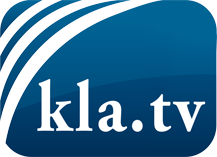 was die Medien nicht verschweigen sollten ...wenig Gehörtes vom Volk, für das Volk ...tägliche News ab 19:45 Uhr auf www.kla.tvDranbleiben lohnt sich!Kostenloses Abonnement mit wöchentlichen News per E-Mail erhalten Sie unter: www.kla.tv/aboSicherheitshinweis:Gegenstimmen werden leider immer weiter zensiert und unterdrückt. Solange wir nicht gemäß den Interessen und Ideologien der Systempresse berichten, müssen wir jederzeit damit rechnen, dass Vorwände gesucht werden, um Kla.TV zu sperren oder zu schaden.Vernetzen Sie sich darum heute noch internetunabhängig!
Klicken Sie hier: www.kla.tv/vernetzungLizenz:    Creative Commons-Lizenz mit Namensnennung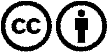 Verbreitung und Wiederaufbereitung ist mit Namensnennung erwünscht! Das Material darf jedoch nicht aus dem Kontext gerissen präsentiert werden. Mit öffentlichen Geldern (GEZ, Serafe, GIS, ...) finanzierte Institutionen ist die Verwendung ohne Rückfrage untersagt. Verstöße können strafrechtlich verfolgt werden.